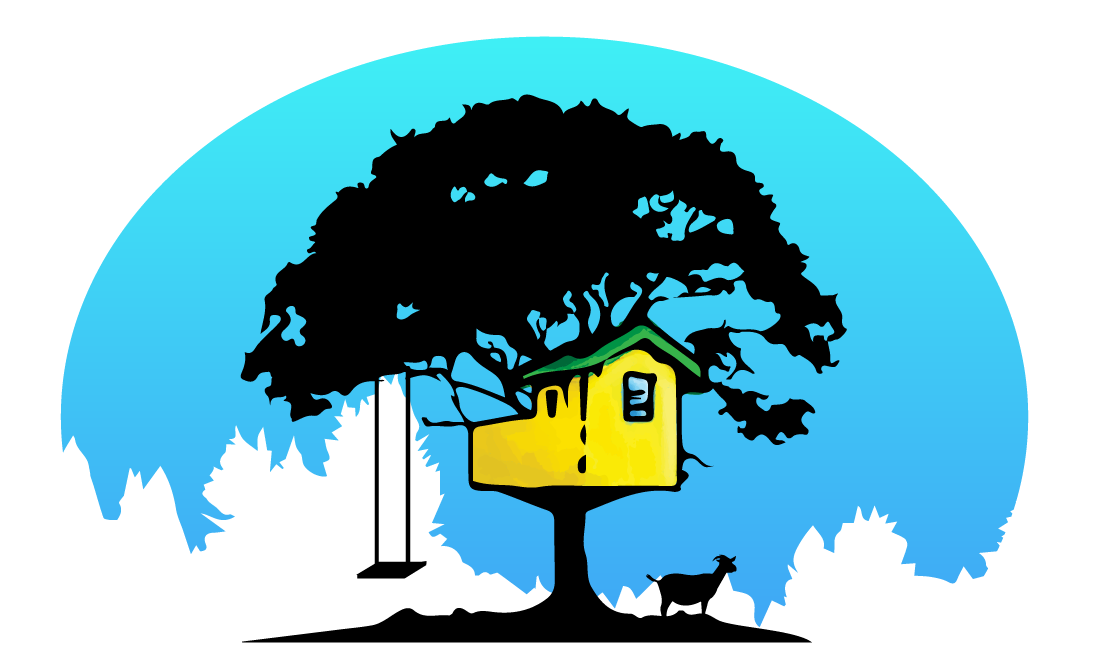 									      De BoomhutDagopvang is open van 7.00 tot 18.00 uur.  De opvang is 50 weken open,  gesloten op feestdagen, CAO dagen en tussen Kerst en Oud en Nieuw. Deze sluitingsdagen betaald u niet.Dagdeel bestaat uit 5,5 uur opvang en een hele dag is 11 uur.De 40 weken dagopvang betekend dat er geen opvang is tijdens de basisschoolvakanties.Bij flexibele opvang dient u minimaal 2,5 dag per week af te nemen. Deze dagdelen zijn flexibel per week in de maand in te zetten.U betaald elke maand hetzelfde tarief.Inclusief voeding en luiersTarieven  dagopvang.	Prijs per uur		Bruto per maandKDV 50 weken 		€ 7,99			€ 183,77		KDV 40 weken		€ 8,34			€ 150,12KDV flexibele opvang 	€ 8,34			€ 191,82BSO  40 weken 		€ 6,89			€ 68,90		BSO flexibele opvang 	€ 7,17			€ 71,70 					BSO vakantie/marge 	€ 6,73			€ 33,65Dagdeel BSO bestaat uit  3 uur per middag.Dagdeel BSO op marge/vakantiedagen 5 uur per dagdeel open.In de vakantie en op margedagen alleen open bij voldoende aanmeldingenIn het pakket zit niet standaard marge/vakantie opvang. Deze koopt u los in, dus alleen dat wat u ook nodig hebt.Bij flexibele opvang dient u minimaal 3 dagdelen per week af te nemen. 